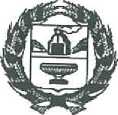 РОССИЙСКАЯ ФЕДЕРАЦИЯ
АДМИНИСТРАЦИЯ ЖУЛАНИХИНСКОГО СЕЛЬСОВЕТА
ЗАРИНСКОГО РАЙОНА АЛТАЙСКОГО КРАЯПроект ПОСТАНОВЛЕНИЕс.ЖуланихаО размерах должностных окладов служащих, не относящихся к муниципальным служащим, осуществляющих техническое обеспечение деятельности Администрации Жуланихинского  сельсоветаВ соответствии с пунктом 4 статьи 86 Бюджетного кодекса Российской Федерации, Трудовым кодексом Российской Федерации, постановлением Правитель-  ства Алтайского края от 24.06.2022 № 221, Уставом муниципального образования Жуланихинский сельсовет Заринского района Алтайского краяПОСТАНОВЛЯЮ:1. Увеличить с 1 июня 2022 года размеры должностных окладов служащих, не относящихся к муниципальным служащим, осуществляющим техническое обеспечение деятельности органов местного самоуправления в 1,1  раза.         2.Финансирование расходов, связанных с реализацией настоящего постановления, осуществлять в пределах средств, предусмотренных в бюджете муниципального образования Жуланихинский сельсовет Заринского района Алтайского края на соответствующий финансовый год и плановый период.Настоящее постановление подлежит размещению на странице администрации Жуланихинского сельсовета официального сайта Администрации Заринского района и на информационных стендах администрации сельсовета.Контроль за выполнением настоящего постановления оставляю за собой.Глава администрации сельсовета                                                          И.В.Серебренников 